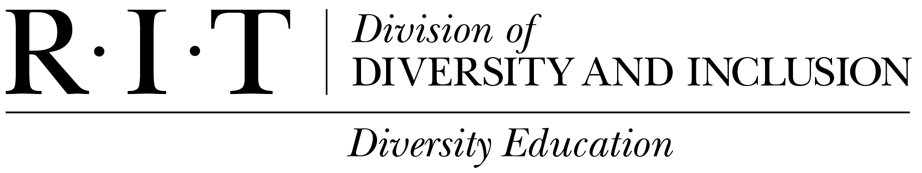 DIVERSITY EDUCATION CALENDAR 2017-2018 ACADEMIC YEARSeptemberFri., Sept.15                    Partnerships in Pluralism: New and Interactive!  Registration begins!              University Announcement regarding Partnerships in Pluralism is distributed.       Applications are due Oct. 9, 2017, at Noon.	Open to RIT faculty and staff. 	Facilitator: Michael D’Arcangelo, PhD.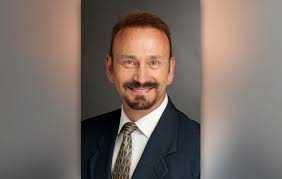 A diversity education program (uniquely designed and historically linked to RIT’s commitment to inclusion) whose goal is to enhance the understanding of diversity through interpersonal...relations via 
paired partners, for the academic year. Past participants’ evaluative comments:an increased capacity to both ask and answer questions about cultural differences;a great way to meet people whom [they] would have not met otherwise;the opportunity to discuss our similarities;rich [conversations] and experiences;learning a lot from my partner about his/her life, values, and beliefs.	Partnerships in Pluralism is waiting for you….	Look for a Message Center announcement or 	Register at the link below:			    https://rit.az1.qualtrics.com/jfe/form/SV_0St86ZqDEN2ud3nFri., Sept. 15 		Gray Matter:                                                                                                                                   Failure, Fear & Fault: Is something wrong with you?			Noon – 1:00 p.m. | MOSAIC Center, Student Alumni Union (2nd floor).  			Open to all.Mon., Sept.  18		Sign Up:  Read Between the Lines – 				A Book Discussion Group Reading:		Why are All the Black Kids Sitting Together in the Cafeteria? And Other      		 Conversations About Race (Tatum; 2003) – Sign-up!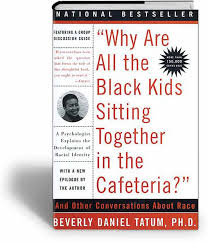 	Beginning October 19, then again on October 26, and November 2	Open to faculty, staff and students          Register for your free copy at the following link:	https://rit.az1.qualtrics.com/jfe/form/SV_b94rcE1eQtfj5Z3	Participants may pick up books at Eastman 1120, upon arrival.	Co-Facilitators:  Rebecca Johnson, Ph.D. & Mr. Jonathan Ntheketha (MCAS)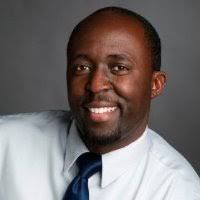 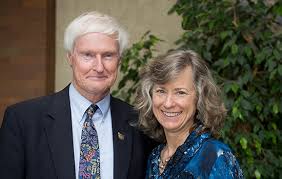 Thurs., Sept. 21	The ‘I’ in Diversity, An Introductory Course 			  (The first of Two Core Courses for the Bridges: Multicultural Competency Certificate)	This program simulates an experiential laboratory where, where through simulation, participants identify those factors that foster an inclusive environment (offices, laboratories, classrooms, work spaces, and student organizations) and the detrimental effects of exclusion	9:00 a.m. – 11:15 a.m. | CIMS 2140.  	Open to faculty and staff.     	First of two core courses to the multicultural leadership series, Bridges.Register at the link below:https://www.rit.edu/fa/cpd/diversity-ritCo-Facilitators: Michael D’Arcangelo, PhD., and Ms. Sandra Whitmore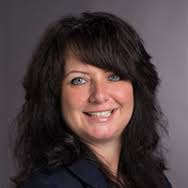 Fri., Sept. 22 		Gray Matter:                                                                                                                What is RIT’s official opinion on politics?...And what if you disagree?			Noon – 1:00 p.m. | MOSAIC Center, Student Alumni Union (2nd floor).  			Open to all.Thurs., Sept. 28	The Karma of International Diversity 			 (The second of two Core Courses for the Bridges: Multicultural Competency Certificate)This program presents a case study where participants examine the challenges of specific international students as they encounter the culture of a large technical U.S.-based university where they are enrolled. Issues will surround the need to research and recognize different cultural norms. 			9:00 a.m. – 11:00 a.m. | CIMS, Room 2120.  			Open to all.   			Facilitator: Michael D’Arcangelo, PhD.			One of two core course to the multicultural leadership series, Bridges.Register at the link below:	https://www.rit.edu/fa/cpd/diversity-rit 	OctoberWed., October 4	Ally Training: A Competency Base: Part I. 			Bridges: Multicultural Competency Certificate ProgramAt any point in life, people may find themselves being an “ally” to a particular person who represents a minority: any minority. Understanding the dynamics of oppression and how to respond to it is a critical set of skills. 			9:00 a.m. - 11:00 a.m. | CIMS 2140			Open to faculty and staff.			Facilitator: Michael D’Arcangelo, PhD.			(Certificate available for attendance at both programs, Part I and Part 2).			Register at the following link:			https://www.rit.edu/fa/cpd/diversity-ritWed., Oct. 11		Ally Training: Application and Panel Discussion: Part 2. 			Bridges: Multicultural Competency Certificate Program.			At any point in life, people may find themselves being an “Ally” to a particular person 			who represents a minority. As a part 2 to Ally Training: A Competency, this program 			allows participants to talk to expert service providers who also represent different 			minorities, in an effort to gain first-hand insights into gaining competency.			9:00 a.m. - 11:00 a.m. | CIMS 2140			Open to faculty and staff.			Facilitator: Michael D’Arcangelo, PhD.  Panelists: Henry Hinesley, EdD (Q Center); Ms. Darci Lane-Williams  (RIT       Women’s); Lana Verschage, PhD., (GCCIT); Mr. David Benitez (MCAS)			(Certificate available for attendance at both programs, Part I and Part II).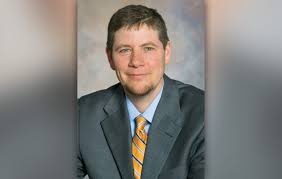 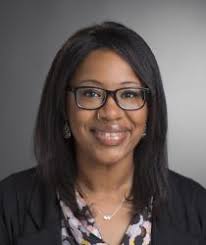 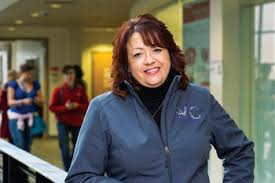 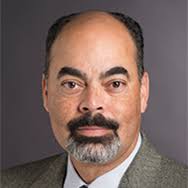 			Register at the following link:                                             https://www.rit.edu/fa/cpd/diversity-ritFri., Oct. 13 	Gray Matter: 	Political stereotypes: What do we assume about you?	Noon – 1:00 p.m. | MOSAIC Center, Student Alumni Union (2nd floor).	Open to all.Mon., Oct. 16	Partnerships in Pluralism 	Applications due today at 5p.m.	Facilitator: Michael D’Arcangelo, Ph.D.	 Register at the link below:                                              https://rit.az1.qualtrics.com/jfe/form/SV_0St86ZqDEN2ud3nThurs., Oct. 19  	Read Between the Lines- 	Why are All the Black Kids Sitting Together in the Cafeteria?                                              And Other Conversations About Race (Tatum; 2003). Part 1	11:45 a.m. – 1 p.m. | MOSAIC Center, Student Alumni Union (2nd floor). 	Open to faculty, staff, and students. 	Participants may have received a free book by registering at the link:	https://rit.az1.qualtrics.com/jfe/form/SV_b94rcE1eQtfj5Z3	Or come to the session, listen, and participate!Co-Facilitators: Rebecca Johnson, Ph.D. & Mr. Jonathan Ntheketha (MCAS)Fri., Oct. 20 	TRENDING - Hot Topics in Diversity:	“Hate vs. Dialogue; I Grew Up in the … Church; Here’s Why I Left”  	TedTalks: The story of Megan Phelps-Rogers, whose conversations on Twitter led her 	understand the value of diversity, dialogue, and moving away from extreme polarization.	Noon – 1:00 p.m. | MOSAIC Center, Student Alumni Union (2nd floor).	Open to all.Co-Facilitators: Timothy Engstrom, PhD; Michael D’Arcangelo PhD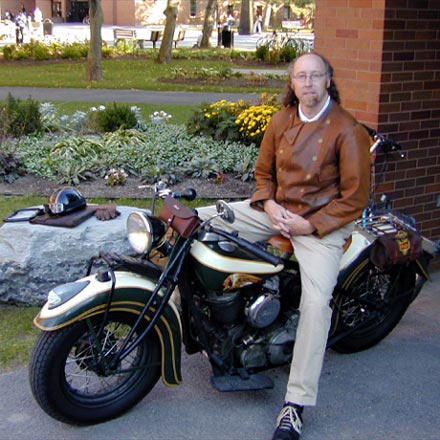 Thurs., Oct. 26	 	Read Between the Lines – 	Why are All the Black Kids Sitting Together in the Cafeteria? And 			Other Conversations About Race (Tatum; 2003). Part 2	11:45 a.m. – 1 p.m. | MOSAIC Center, Student Alumni Union (2nd floor). 	Open to faculty, staff and students. 	Participants may have received a free book by registering at the link:	https://rit.az1.qualtrics.com/jfe/form/SV_b94rcE1eQtfj5Z3	Or.. Come to the session, listen, and participate!Co-Facilitators: Rebecca Johnson, Ph.D. & Mr. Jonathan Ntheketha (MCAS)NovemberThurs., Nov. 2	 	Read Between the Lines – 	Why are All the Black Kids Sitting Together in the Cafeteria? And 			Other Conversations About Race (Tatum; 2003). Part 3	11:45 a.m. – 12:45 p.m. | MOSAIC Center, Student Alumni Union (2nd floor). 	Open to faculty, staff and students. 	Participants may have received a free book by registering at the link below:	https://rit.az1.qualtrics.com/jfe/form/SV_b94rcE1eQtfj5Z3	Or…Come to the sessions, listen, and participate!Co-Facilitators: Rebecca Johnson, Ph.D. & Mr. Jonathan Ntheketha (MCAS)Thurs., Nov. 2		Inclusive Leadership: Micro-Messaging				Bridges: Multicultural Competency Certificate	It is not always what leaders and their groups say – as much as it may be how they        act, behave, or what they do not say. Their leadership and rapport with diversity and   inclusion is shaped by communication.  Through interactive exercises and videos,   participants are introduced to practical real live communication challenges that have   occurred in the work place.			1:30 p.m. – 3:30 p.m. | CIMS 2140.  Open to faculty and staff. Facilitator Michael D’Arcangelo, Ph.D.Register at the link below:	https://www.rit.edu/fa/cpd/introduction-values-based-leadership Fri., Nov., 10		Gray Matter:                                                                                                  Equality and justice.  Can we have both?Noon – 1:00 p.m. | MOSAIC Center, Student Alumni Union (2nd floor).  			  Open to all.Thurs., Nov., 16	Race Talks: 		Confessions of a Racist Christian ‘In-Law’.	Reflections upon an editorial written by a White Christian female columnist where she confronts her own racism when her daughter brings home her African American fiancée.  Noon – 12:55 p.m. | MOSAIC Center, Student Alumni Union (2nd floor).  Open to all.	Co-Facilitators:  Rev. John Iamaio, Center for Religious Life; Terrence Sparkman, PhD.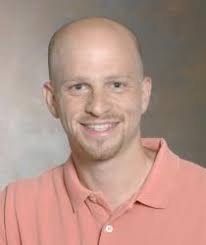 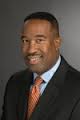 Thurs., Nov. 16	  	Resolving Conflict: It’s as Simple as Respect.				Bridges: Multicultural Competency Certificate.	Conflict is inevitable – in any work setting – and among the best of employees 	and leaders.  Resolving Conflict is a participative program that provides an 	overview to basic steps and approaches regarding conflict resolution.  It can be 	taken as either a preparatory program or debriefing component for Crucial 	Conversations.			1:30 p.m. - 3:30 p.m. | CIMS 2140.  			Open to faculty and staff. 	Co-Facilitators: Ms. Lee Twyman and Michael D’Arcangelo, PhD.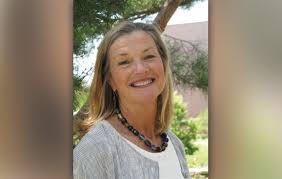 	Register at the link below:	http://www.rit.edu/fa/cpd/resolving-conflict-it%E2%80%99s-simple-respect Fri., Nov., 17		TRENDING - Hot Topics in Diversity:                                                                        Transgender People in the Military: Redefining Identity                            Videoed interviews of two transgender soldiers and their various experiences in the military.			  Noon – 1:00 p.m. | MOSAIC Center, Student Alumni Union (2nd floor).  			  Open to all.			  Co-Facilitators: Samuel Waters (GCCIS); Michael D’Arcangelo, PhD. 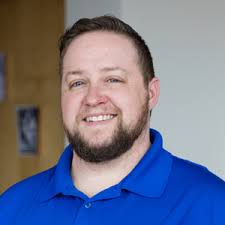 Thurs., Nov., 30	  Race Talks:                                                                                                              		Color Blind or Color Brave	Through the of video portrayal of Mellody, Hobson, Chair of the Board of 	Directors, Dreamworks Animation, examines the issue 	of race, its stereotypes (color blindness) , its disparities, and hopes by 	which racial discrimination can be addressed.Noon – 1 p.m. | MOSAIC Center, Student Alumni Union (2nd floor).  Open to all.	Co-Facilitators: Mr. Harold Fields (Residence Life); Michael D’Arcangelo, PhD.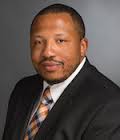 DecemberWed., Dec. 6		Knowing Your Own Mind:  Unconscious Bias			  Bridges: Multicultural Competency CertificateA practical program that considers the definition, realities and impact of unconscious bias in life, and specifically, in the workplace, affecting peoples’ morale, productivity, and the office climate. The program will examine the foundation for unconscious bias, methods of detection, and methods of how to basically begin un-learning bias in the work environment.			9:00 a.m. – 11:00 a.m. | CIMS 2130.  			Open to faculty and staff.	Facilitator Michael D’Arcangelo, PhD.			Register at the link below:						https://www.rit.edu/fa/cpd/knowing-your-own-mind-unconscious-bias-workplace-part-1 Wed., Dec. 6 		Implicit Association Test:  Measuring Unconscious Bias			  Bridges: Multicultural Competency Certificate	As a continuation of the program, Knowing Your Own, Emphasis will be     placed on helping participants to understand, interpret, and value their results, and become     increasingly aware of the meaning of the results in their lives.			1:30 p.m. - 3:30 p.m. | CIMS 2160  			Open to faculty and staff. 			Facilitator: Michael D’Arcangelo, PhD.Register at the link below:https://www.rit.edu/fa/cpd/implicit-association-test-iat-understanding-and-measuring-unconscious-biasThurs., Dec. 7	TRENDING - Hot Topics in Diversity: 	Navigating Deafness in a Hearing WorldThrough the use of TedTalksx videos (Stanford University), we will become open to the experience of how deaf people must navigate the hearing world.			5:00 – 7:00 p.m. | MOSAIC Center, Student Alumni Union (2nd floor).			Open to all.			Co-Facilitator:  Stephanie Albert (NTID); Michael D’Arcangelo, PhD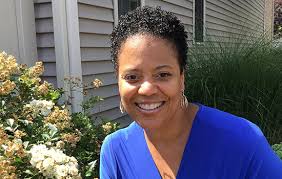 Fri., Dec. 8		Gray Matter:                                                                                                      Sex and Title IXNoon – 1:00 p.m. | MOSAIC Center, Student Alumni Union (2nd floor).  			  Open to all.Fri., Jan. 26	  	Gray Matter:                                                                                                                   When is speech violence?			  Noon – 1:00 p.m. | MOSAIC Center, Student Alumni Union (2nd floor).  			  Open to all.Mon., Jan. 29			Sign Up:  Read Between the Lines – 				A Book Discussion Group reading:			Nobody: Casualties of America’s War on the Vulnerable; (Hill, 2016) – Sign-up!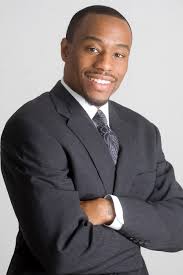 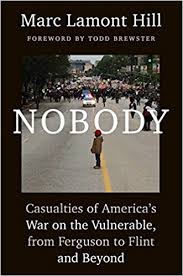 	An impassioned analysis of headline-making cases of police shootings and other acts     of “state violence” against blacks and other minorities.  The victims—“Nobodies”—    are “Black, poor, trans, queer, or otherwise marked as disposable within the public      imagination.” America’s obsession with “free market logic and culture” has devalued   the public good and inspired policies that wreak havoc on the vulnerable. Timely,   controversial, and bound to stir already heated discussion. (Kirkus Review, 2016)	Marc LaMont-Hill is the RIT Expressions Speaker, 2018.	      Expressions is a divisional diversity and inclusion program being held on 		January 28, 2018, Noon at the Gordon Field House.	Read Between the Lines begins Thurs., Feb. 22, 2018 then again on March 1 		and March 8.	Open to faculty, staff and students.          Register for your free copy of Nobody at the following link:           https://rit.az1.qualtrics.com/jfe/form/SV_9Hpjw52cLOm3SVD	Participants may pick up books at Eastman 1120, upon arrival.                                             Or just come to the Read Between the Lines session, listen, and participate.FebruaryThurs., Feb. 1 		Bystander Behavior in College and Other Settings 9:00 a.m. – 11:00 a.m. | CIMS 2140.  			Open to faculty and staff.			Facilitator: Michael D’Arcangelo, PhD.Register at the link below:            https://rit.sabacloud.com/Saba/Web_spf/NA3P1PRD0049/common/ledetail/cours000000000020591 			  Thurs., Feb. 8 		Towers: Diversity and Production (Innovation)                                                                      Bridges: Multicultural Competency CertificateEmerging research demonstrates that increased diversity amongst the work force improves innovation and productivity.  Yet, how does this work?  This program begins with a simulation to present first-hand to participants how increased diversity stimulates creativity and affects group dynamics.9:00 a.m. – 11:00 p.m. | CIMS 2140.  			Open to faculty and staff.			Facilitator: Michael D’Arcangelo, PhD.  		Register at the link below:	https://www.rit.edu/fa/cpd/diversity-ritThurs., Feb. 8	Race Talks: 	The Power of Illusion. Excerpts from a three-part series that was produced by California Newsreel and investigated race in society, science and history. The educational documentary originally screened on PBS and was primarily funded by CPD, the Ford Foundation and PBS. Noon – 1 p.m. | MOSAIC Center, Student Alumni Union (2nd floor).  Open to all.	Co-Facilitators: Ms. Sandra Whitmore, Michael D’Arcangelo, PhD. Fri., Feb. 16		Gray Matter:                                                                                                           Values vs. value$...And where does RIT fit?			Noon – 1:00 p.m. | MOSAIC Center, Student Alumni Union (2nd floor).			Open to all.Wed., Feb. 21    	A Multicultural Approach to Advising	This program provides professional advisors and those faculty/staff who often 	find themselves in advising roles, the opportunity to be sensitized to how 	students from different multicultural backgrounds might be different than 	those from mainstreamed backgrounds. Emphasis is on developing a process 	by which to effectively communicate, and refer.			9:00 a.m. - 11:00 a.m. | CIMS 2140. Bridges: Multicultural Competency Certificate 			Open to faculty and staff.			Co-Facilitators: Tomicka Wagstaff, PhD., Mr. Jonathan Nthetheka, and                                                                           Michael D’Arcangelo, PhD.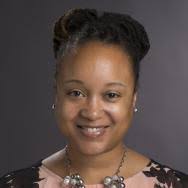 	Register at the link below:	https://www.rit.edu/fa/cpd/performance/profdev/workshop8 Fri., Feb. 23  	TRENDING - Hot Topics in Diversity:                                                                  The DNA Journey: Genetic Discoveries Toward a Unified WorldObserve the reactions of three individuals who participate in the DNA Journey, an independently funded program that allows participants to discover their genetic (racial and international) heritages. 			Noon – 1:00 p.m. | MOSAIC Center, Student Alumni Union (2nd floor).			Open to all.			Facilitator: Michael D’Arcangelo, PhD.; Thurs., Feb. 22 		Read Between the Lines – 			Nobody: Casualties of America’s War on the Vulnerable; (Hill, 2016). Part 1	An impassioned analysis of headline-making cases of police shootings and other acts     of “state violence” against blacks and other minorities.  The victims—“Nobodies”—    are “Black, poor, trans, queer, or otherwise marked as disposable within the public      imagination.” America’s obsession with “free market logic and culture” has devalued   the public good and inspired policies that wreak havoc on the vulnerable. Timely,   controversial, and bound to stir already heated discussion. (Kirkus Review, 2016)	11:45 a.m. – 1 p.m. | MOSAIC Center, Student Alumni Union (2nd floor). 	Open to faculty, staff and students. 	Participants may have received a free book by registering at the link:	https://rit.az1.qualtrics.com/jfe/form/SV_9Hpjw52cLOm3SVD	Or.. Come to the session, listen, and participate!March	 Thurs., Mar. 1	 	Read Between the Lines – 			Nobody: Casualties of America’s War on the Vulnerable; (Hill, 2016). Part 2   An impassioned analysis of headline-making cases of police shootings and other acts     of “state violence” against blacks and other minorities.  The victims—“Nobodies”—    are “Black, poor, trans, queer, or otherwise marked as disposable within the public      imagination.” America’s obsession with “free market logic and culture” has devalued   the public good and inspired policies that wreak havoc on the vulnerable. Timely,   controversial, and bound to stir already heated discussion. (Kirkus Review, 2016)	11:45 a.m. – 1 p.m. | MOSAIC Center, Student Alumni Union (2nd floor). 	Open to faculty, staff and students. 	Participants may have received a free book by registering at the link:	https://rit.az1.qualtrics.com/jfe/form/SV_9Hpjw52cLOm3SVD 	Or.. Come to the session, listen, and participate!Friday, Mar. 2  	Hate Crimes: Bully and the Bystander (Spread the Word to End the R-Word)From Sydney, Australia to Rochester, New York, the phenomenon of bullying seems to be growing in viral proportions. This program explores a variety of case studies and videos that demonstrate the disturbing nature of emotional, physical, or cyber bullying, and the unexplored nature of the bystander. Through discussion and review of literature, the participants will identify potential preventative and intervention responses that can be used should bullying arise.	Noon p.m. – 1:30 p.m. | Mosaic Center, Student Alumni Union (2nd floor). Registration for faculty and staff through CPD; Students are welcomed but… No registration is required.	Bridges: Multicultural Competency Program	Facilitator: Michael D’Arcangelo, PhD.	Register at the link below:	https://www.rit.edu/fa/cpd/diversity-ritMonday, Mar. 5  	Understanding Your Organization’s Inclusive Behavior 	This program focuses serves as a primer for administrators regarding 	considerations to make when establishing diversity goals and plans of work.1:00 p.m. – 3:00 p.m. | CIMS 2140.  Open to graduate and undergraduate students who applied to the program.	Bridges: Multicultural Competency Program	Facilitator: Michael D’Arcangelo, PhD.	Register at the link below:	https://rit.sabacloud.com/Saba/Web_spf/NA3P1PRD0049/common/ledetail/cours000000000003112Thurs., Mar. 8	 	Read Between the Lines			Nobody: Casualties of America’s War on the Vulnerable; (Hill, 2016). Part 3	An impassioned analysis of headline-making cases of police shootings and other acts     of “state violence” against blacks and other minorities.  The victims—“Nobodies”—    are “Black, poor, trans, queer, or otherwise marked as disposable within the public      imagination.” America’s obsession with “free market logic and culture” has devalued   the public good and inspired policies that wreak havoc on the vulnerable. Timely,   controversial, and bound to stir already heated discussion. (Kirkus Review, 2016)	11:45 a.m. – 1 p.m. | MOSAIC Center, Student Alumni Union (2nd floor). 	Open to faculty, staff and students. 	Participants may have received a free book by registering at the link:	https://rit.az1.qualtrics.com/jfe/form/SV_9Hpjw52cLOm3SVD	Or… Come to the session, listen, and participate!Thurs., Mar. 22	Race Talks: 	Interracial Marriages: Different Perspectives                                                                              	Videoed interviews of two couples who relay their experiences regarding their interracial marriages, one in the South, and the other discussing family dynamics.Noon – 1p.m. | MOSAIC Center, Student Alumni Union (2nd floor).  Open to all.Co-Facilitators: Howard Ward, PhD. and Ms. Darci Lane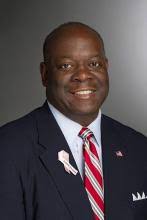 Fri., Mar. 23 	Gray Matter: 	Gender and body parts			Noon – 1:00 p.m. | MOSAIC Center, Student Alumni Union (2nd floor).				Open to all.	Fri., Mar. 30		TRENDING - Hot Topics in Diversity:                                                                     	What’s in a Name? The Muslim on the Plane. (Race, Religion, and  Refugees)	Hear the story of one Muslim woman as she articulates the humanity of   			her fellow believers, both in and out of the country.  What’s in a name?			Noon – 1:00 p.m. | MOSAIC Center, Student Alumni Union (2nd floor).			Open to all.			Facilitator: Michael D’Arcangelo, PhD.Monday, April 2  	Diversity and Sustainability: Part 1 	Bridges: Multicultural Competency ProgramAs practices of diversity and inclusion become absorbed in people’s behaviors, they begin to expand their thinking, and view the world differently. This often emerges into the realms of social justice, particularly when attempting to sustain diversity and inclusion efforts in an increasingly global manner.1:30 a.m. – 3:30 p.m.| CIMS 2140.  Open to graduate and undergraduate students who applied to the program. Facilitator: Michael D’Arcangelo, PhD.			Register at the link below:                                      	https://www.rit.edu/fa/cpd/diversity-ritThurs., April 5 	Race Talks: 	A Conversation with Black Women on Race Revisited.Noon – 1 p.m. | MOSAIC Center, Student Alumni Union (2nd floor).  Open to all.Mon., April 9 	Diversity and Sustainability: Part 2 	(Must have attended Part 1 in order to enroll in Part 2)	Bridges: Multicultural Competency Program	As a follow through seminar for participants in the required Part2, practices of 	diversity and inclusion need to be applied to the real world. This program serves   as a practicum by which to apply the concepts of sustainability in part 1.1:30 p.m. – 3:30 p.m.| CIMS 2140. Open to graduate and undergraduate students who applied to the program. Facilitator: Michael D’Arcangelo, PhD.	Register at the link below:	https://www.rit.edu/fa/cpd/diversity-ritFri., April 13 		Gray Matter:                                                                                                            Technology and ecology: Have humans outlived their purpose?			Noon – 1:00 p.m. | MOSAIC Center, Student Alumni Union (2nd floor).			Open to all.Mon., April 23 	            Inclusive Leadership: Micro-Messaging It is not always what leaders and their groups say – as much as it may be how they    act, behave, or what they do not say. Their leadership and rapport with diversity and  inclusion is shaped by communication.  Through interactive exercises and videos,  participants are introduced to practical real live communication challenges that have  occurred in the work place.			1:30 p.m. – 3:30 p.m. | CIMS 2140.  Open to faculty and staff. Facilitator: Michael D’Arcangelo, PhD.Register at the link below:    https://www.rit.edu/fa/cpd/diversity-ritThurs., April 26    	TRENDING - Hot Topics in Diversity:                                                                  	  The Deaf Lens.	Through the use of TedTalksx videos (Islay University), we will become open to the   experience of a ‘speaker’, who lightly relays the experience of being deaf through   non-voiced ASL.			5:00 – 7:00 p.m. | MOSAIC Center, Student Alumni Union (2nd floor).			Open to all.			Co-Facilitators: Ms. Mistie Cramer; Michael D’Arcangelo, PhD.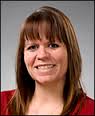 Fri., April 27	TRENDING - Hot Topics in Diversity:                                                                  Overcoming Ableism: What You Don’t Know as An Able Bodied Person 	Physical challenges should not be underestimated.  Naty Rico shares her story of   struggles over the past 3 years at UC Irvine and the hopes she has for the future. 
			Noon – 1:00 p.m. | MOSAIC Center, Student Alumni Union (2nd floor).			Open to all.			Facilitator: Michael D’Arcangelo, PhD.Program Overviews (in alphabetical order)Bridges is a custom-design educational certificate program that addresses the work needs of faculty and staff, based upon a compilation of an institute-wide survey, climate studies and four years of evaluative data.  Each of the four certificates addresses the need of our professional educational and work force to learn the latest research data, and explore through group interaction, their own Diversity IQ, critical skill development needs, and areas for development.  Certificates are designated in five areas:Group Communication – Inclusive ApproachesGroup Dynamics and DiversityAlly DevelopmentSustainability and Social ChangeAddressing Unconscious BiasWeb Information:                                                                                                                                                                                               Sign up and information pages can be found at https://www.rit.edu/fa/cpd/bridges-rit%E2%80%99s-certificate-program-regarding-diversity-and-inclusive-competencies*Gray Matter is a monthly discussion series designated by RIT faculty, students and staff to promote critical exploration of provocative topics related to higher education and the RIT campus community.  [It] aims to provide a safe place for expression – where civility is not the same as silence and discourse is not dispute.”                                                                                                           Facebook Page:https://www.facebook.com/RITGrayMatter/photos/a.279136898769403.88514.275849845764775/1417107891638959/?type=3&theaterRace Talks is a series in the middle of each semester for approximately two months, that helps RIT community members to address sensitive issues surrounding the stereotypes which feed racial prejudice, and to foster safe discussion that lead our community towards the safety and bias-free factors which enhance individual integrity and academic achievement.Read Between the Lines is a semesterly series which enables faculty, staff and students to explore key and complex diversity issues in depth, regarding education and society by reading, processing and synthesizing new material from a renown author who are experts in their respective fields.Trending: Hot Topics in Diversity is an emerging series which spans the year to address real world diversity experiences and intersectionality that the average faculty, staff, or student may encounter unexpectedly in their daily lives – that are also are related to the relatively new rapid changing diverse populations who arise in our midst.Questions regarding the programs listed on the Diversity Education Calendar Should be forwarded toDr. Michael D’Arcangelo, Director of Diversity Education (mtdpro@rit.edu /Ext. 5.2224)Division of Diversity and Inclusion                                                   Fall Term 2017                                                  Spring Term 2018